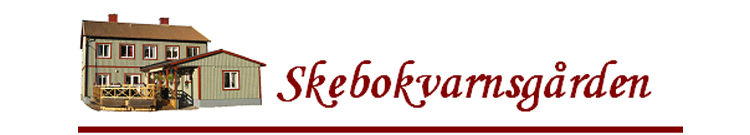 Protokoll Skebokvarns Bygderåds styrelse den 16 februari 2024 kl. 10,00–12,00Närvarande: Monica Andersson, Sten Elofson, Inga Lönn, Karin Lidström och Gudrun Lindgren. Anmält förhinder: Anne-Marie Eriksson, Monica ÅkerblomAdjungerad: Anette Alexandersson from 15/11.23, 17/1.24 och 16/2.24.Mötets öppnande: Ordförande Monica Andersson hälsade ledamöterna välkomna.Val av protokolljusterare: Gudrun Lindgren valdes som protokolljusterareFöregående protokoll: Godkändes och lades till handlingarna.Inkommen post: Mailkontakt med trafikverket om bullerdämpning, Försäkring av bergvärmen (frivillig)Besök av valberedningen (Christer A., Thomas Å., och Eila M-H.) för att få en statusrapport hur arbetet går.Information:Bergvärmen: Har fått ett försäkringsförslag som inte ör aktuellt då det är 6 års garanti.Tomtenissarna: Det har kommit frågor om de ska säljas vilket diskuterades.Aktuella bokningar. Gicks igenom och uppdaterades.Nätverksträff: Den 22 januari kl. 18,00, det var mycket diskussion om skolorna i Bettna och Mellösa vilket inte egentligen hör hemma på nätverkets dagordning. Medlemslistan Monica har gått igenom listan och ser att 52 st. är medlemmar i Facebooksgruppen ”Skebokvarns Bygderåd” vilket underlättar när kallelsen till årsmötet ska sändas ut, men vi måste få fler att gå med i gruppen.Cafévärdslistan: Ett förslag är framtaget, diskussion om när vi ska ha värdträffen.Aktivitetsplanen: Gicks igenom och uppdaterades. Inomhusgruppen: Inget speciellt att rapportera.Utomhusgruppen: Skottat och sandat.Årlig genomgång av fastigheten: En mall är framtagen av Bygdegårdarnas riksförbund det diskuterades om vilka som kan göra det. Ekonomin; Monica gav lägesbild om hur det ser ut. Och det ser bra ut.Medlemsförslag: ”Elbilsladdare vid Skebokvarnsgården på grusparkeringen vid järnvägsövergången. Det skulle kunna vara en inkomst för Skebokvarnsgården en vanlig så man kan ställa sin bil för laddning över natten när man övernattar i byn”.Problemet är att Bygderådet inte äger marken så det är ej aktuellt för närvarande.BeslutStyrelsen beslutade att inte sälja ”Tomtenissarna”.Styrelsen beslutade att inte anta försäkringsförslaget om ”Bergvärmen”.Styrelsen beslutade att ha Årsmötet den 16 mars kl. 17.Styrelsen beslutade att ha värdträffen den 17 april kl. 18.Styrelsen beslutade att uppdra till utomhusgruppen att göra en ”Årlig genomgång av fastigheten” enligt mallen.Styrelsen beslutade att nästa styrelsemöte blir den 20/3 2024 kl. 10.00-14.Mötets avlutning: Ordföranden Monica Andersson tackade ledamöterna för visat intresse därefter avslutades mötet.Vid protokollet				Justeras:Sten Elofson				Gudrun Lindgren